Fairmont State University Administrator Removed From Overseeing Student NewspaperFairmont State University recently removed an administrator from supervising the school’s student newspaper, not long after allegations of intimidation surfaced surrounding the paper’s investigative articles about black mold on campus. One week after the last story was published, the students publications adviser received notification that his one-year appointment was up.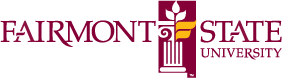 Student Press Law Center 7.22.15http://www.splc.org/article/2015/07/fairmont-state-university-administrator-removed-from-newspaper-supervisor-position-after-allegations-of-intimidation